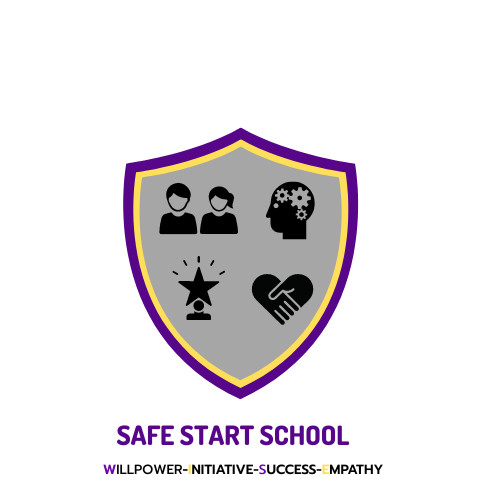 First Aid Policy(Including Administering Medicines to Children and Young People)Policy Created:September 2023Reviewed by: Grace SpeakmanReview Date: September 2024ContentsFirst Aid PolicyAims and ObjectivesResponsibilitiesProceduresMedicationAccommodationHygieneAccidents, Injuries and IllnessesMedical ConditionsFirst Aid Policy(Including Administering Medicines to Children and Young People) 1: First Aid Policy This policy outlines Safe Start’s responsibility to provide adequate and appropriate first aid to pupils, staff, parents and visitors, and the procedures in place to meet that responsibility. First Aid is the initial help a person gives a casualty for treatment of any sudden injury or illness, until professional help from external agencies like the paramedic service arrives, or the casualty can be given over to the care of a responsible adult who is entrusted with taking further medical advice where necessary. Safe Start will provide First Aid such that all students attending our school have full access to learning, including those with medical needs. The school will endeavour to keep every student safe and comfortable whilst at school. If a student requires First Aid the school will inform parents as appropriate. (See Section 9.2). 2: Aims & Objectives 2.1 Aims •To identify the First Aid needs in line with, and comply with the Management of Health and Safety at Work Regulations (1992 and 1999), Control of Substances Hazardous to Health regulations (2002), The Equality Act (2010), The School Premises Regulations (England) (2012), The Children and families Act (2014), Managing medicines on School Premises (2014), Guidance on First Aid in Schools (2014), and DFE guidance on Supporting pupils with Medical Conditions (2014). • To make First Aid provision based on the school's internal risk assessment processes. • To ensure that First Aid provision is available at all times while students and staff are on school premises, and also off the school premises whilst on school tips and extracurricular activities. 2.2 Objectives • To appoint the appropriate number of suitably trained people as Appointed Person and First Aiders to meet the needs of the School. • To provide relevant training and ensure monitoring of the training needs of staff. • To provide sufficient and appropriate resources and facilities. • To make the School’s First Aid and administering medicines arrangements available for staff and parents via the school website and staff network drive. • To keep accident records and to report to the HSE as required under the Reporting of Injuries, Diseases and Dangerous Occurrences Regulations 1995. 3: Responsibilities3.1 The Proprietors are responsible for the health and safety of their employees and anyone else on the premises. This includes the Head and teaching staff, non-teaching staff, pupils and visitors (including contractors). The Proprietors must ensure that a risk assessment of the School is undertaken and that the appropriate training and resources for First Aid arrangements are appropriate and in place. They should ensure that the insurance arrangements provide full cover for claims arising from actions of staff acting within the scope of their employment. Any complaints regarding First Aid or administering medications should be made by following the procedure for complaints as set out in the school’s complaint’s policy, which can be found on the website. 3.2 The Deputy Headteacher: Student Support and Wellbeing is responsible for putting the policy into practice and for developing detailed procedures in Line Management of the Appointed Person. 3.3 Teachers and other staff are expected to do all they can to secure the welfare and safety of the students, this will be secured by reading and understanding Individual Health Care Plans and Education Health Care Plans for SEN students as identified by the SENCO, of the students they teach and take out of school on trips and extracurricular activities; by reading and understanding this policy; by referring any concerns they might have about the health of a student to the school’s safeguarding team as set out on the pink cards issued to all members of staff every September and upon induction; and by enabling any child or young person who reports as feeling unwell to be assessed by a First Aider. 3.4 It is the parent/ carer's responsibility to send their child to school, and to make the decision as to whether their child is fit enough to attend school or not. They must also inform the Appointed Person of any changes in relation to their child's medical condition if and when changes occur. Parents/carers are asked to complete a ‘medical form’ on induction, including medical needs and contact numbers. Any changes to this information must be notified to the school immediately. (Appendix 1) Where medication is supplied via the parent to the school for distribution at school, parent/carers have responsibility to note expiry dates and to ensure that all medication kept in school is within date. They must deal with the correct disposal and replenishment as necessary. 3.5 It is individual student’s responsibility that where possible, each person will manage their own indicators of health, ensuring that they report to an adult in the school if they feel unwell and that where agreed, they manage their own medication; for example, reporting as appropriate to the Appointed Person to measure bloods and take prescribed medication in the case of diabetes. It is also the individual student’s responsibility to report to parents/carers if they have felt, or become unwell or suffered minor injuries in the course of the school day, unless otherwise indicated on the policy. 3.6 The First Aider will notify parents/carers if their child is so unwell that they require immediate collection from school. Students are not permitted to make this decision - they must not phone or text parents/carers and request to be collected. If a student is unwell, they must be assessed and appropriate action taken.First Aiders in school cannot diagnose medical conditions. They are trained to assess whether or not a child or young person is fit enough to attend lessons. If this is deemed not to be so, it is the parent/ carer's responsibility to take over immediate care of the student. The appointed person will be known as The First Aid Officer, and will have undertaken emergency first aid training. S/he will: • Assess children and young people who present as feeling unwell and take appropriate action, which shall be recorded for tracking of such occasions. • Take charge when someone is injured or becomes ill. • Look after the first aid equipment e.g. re-stocking the first aid boxesThe First Aider must have completed and kept up-dated a training course approved by the HSE. S/he will: • Give immediate help to casualties with common injuries or illnesses and those arising from specific hazards at school. Casualties with suspected fractures to back or neck injuries must not be moved unless the nurse or ambulance personnel are present. • When necessary, ensure that an ambulance or other professional medical help is called. • Normal duties. A first aider must be able to leave to go immediately to an emergency. A second First Aider will work under the management of the appointed person as and when required. Other trained personnel will be available on occasion should an emergency arise. All First Aiders hold a valid certificate of competence, issued by an organisation approved by HSE. Other, named staff hold a 1 day first aid certificate especially designed for schools called First Aid at Work. 3.7 In selecting first aiders, the Headteacher, should consider the person’s: • Reliability and communication skills. • Aptitude and ability to absorb new knowledge and learn new skills. • Ability to cope with stressful and physically demanding emergency procedures. 4: Procedures 4.1 Risk Assessment Reviews are required to be carried out at least annually. Recommendations on measures needed to prevent or control identified risks are forwarded to the Senior Leadership Team. 4.2 Re-assessment of First Aid provision As part of the School’s monitoring and evaluation procedures: • The Business Manager shall ensure reviews of the School’s First Aid needs following any changes to staff, building/site, and activities, off-site facilitation, etc. • The Personnel Officer monitors the number of trained first aiders, alerts them to the need for refresher courses and organises their training sessions. • The Personnel Officer also monitors the emergency first-aid training received by other staff and organises appropriate training. • The First Aid Officer checks the contents of the first-aid boxes monthly. 4.3 Risk assessment The school is low-risk environment, but SLT will consider the needs of specific times, places and activities in deciding on First Aid provision. In particular they should consider: • Off-site PE • School trips • Science/Technology/Art rooms/the swimming pool/the Vocational Centre • Adequate provision in case of absence, (including trips) • Out-of-hours provision (e.g. clubs/events) Arrangements should be made to ensure that the required level of cover of first aiders is available at all times when people are on school premises. 4.4 First Aid equipment The First Aid Officer must ensure that the appropriate number of first-aid containers according to the risk assessment of the site are available. All First Aid containers must be marked with a white cross on a green background. First Aid containers must accompany PE teachers and any staff leading school related activities off-site. Responsibility for checking and re-stocking the first aid containers is that of the First Aid Officer. 5: Medication - Supervision and Administration 5.1 Arrangements for Administering Medicines Students are not encouraged to take medication at school. In the main, the need to do so will be recorded on specific Individual Health Care Plans, which are updated regularly by parent/carers, the health services and school. In this way, the school will supervise the administration of medication for students who have long term medical needs. This includes children and young people with asthma, epilepsy, diabetes, those taking medication for ADHD, severe allergies and other such conditions that have been diagnosed and are monitored by health professionals. If students have short term medical conditions where medication is required to be taken during the school day, the parent/carer must complete a request for medicine to be administered form (Appendix 9).If the school receives information on the medical emergency form, which indicates that administering medication is required, and this is agreed, then the school will send an email to request receipt of the medication and to explain how and when it will be administered. (Appendix 3) Medication will not be administered until this is completed and the appropriate information is recorded. It is the parent/carer's responsibility to ensure that the medication arrives at school, is within the required expiry date and is sufficient to cover the short-term period as noted on the form. All medication brought into school must be clearly labelled with the student's name, dosage and frequency of administration, date of dispensing, cautionary advice and expiry date. In the event that medication is found to be nearing or out of date, an email will be sent to parents/carers reminding them to update the medication. (Appendix 4) If the medication is not collected by the end date, it will be disposed of by the school. All medication will be kept in a locked cabinet in the. First Aid office, and will be filed in the correct place for easy and swift access. The only medication that a student (aged under 16) is permitted to have with them are asthma inhalers, and Epipen as prescribed on their Individual Health Care Plans. Records of all medications kept in this way will be recorded. In the case of daily medicine administration being required for a period of time, a paper copy of the record will be kept, until the requirement has ceased and then will be recorded (Appendix 10).5.2 Administering paracetamol The First Aider is permitted to administer paracetamol in the event of a minor medical ailment, IF a parent/carer has previously given written permission to do so. A letter explaining the circumstances under which a First Aider is permitted to administer paracetamol in school has been sent to all parents (Appendix 5). A 'Paracetamol Consent’ form (Appendix 6) can be obtained via the school's website. Paracetamol will not be issued to any student under the age of 18 unless written permission has been received. Paracetamol will never be administered before 11am in order to control dosage, unless the parent confirms by that day contact that the student has not taken a dosage already before the start of the school day. When a student whose parent has given written permission for paracetamol to be administered requests it from the First Aider, the medication will not be issued automatically, until a series of self-help questions have been asked. Once satisfied that the student has answered the above questions in a competent way, one 500 mg tablet will be administered. The parent/carer will always be informed if paracetamol has been administered. In the event that the. First Aider does not consider the student to be competent in either answering the self-help questions or giving the parent the letter, the First Aider will contact the parent/carer to explain why the administration of paracetamol is being refused by the school. If necessary, the parent/ carer will be requested to come and take the student so that appropriate medical advice can be taken. If a child or young person makes repeated requests for paracetamol, the school may withdraw the availability of the medication, even if parents have returned written consent. Parents will always be informed if the school decides to take this action. It is the parent/carer's responsibility to inform the school if circumstances should change such that their child must no longer be offered paracetamol. 5.3 Sun Protection We recommend that parents/carer's supply their children with a sun screen of an appropriate factor for the weather on any particular day. 6: Accommodation The office room is used for assessment of students who are injured or who report that they feel unwell.7: Hygiene / Infection Control Basic hygiene procedures must be followed by First Aiders. Single issue disposable gloves must be worn when treatment involves blood or other body fluids. Care should be taken when disposing of dressings or equipment. 8: Accidents/ injuries and illnesses 8.1 Reporting Accidents Statutory requirements are followed under the Reporting of Injuries, Diseases and Dangerous Occurrences Regulations 1995 (RIDDOR), some accidents must be reported to the HSE. For definitions, see HSC/E guidance on RIDDOR 1995, and information on Reporting School Accidents (Annex A). The following accidents must be reported to the HSE:- • Accidents resulting in death or major injury (including as a result of physical violence). • Accidents which prevent the injured person from doing their normal work for more than three days. Involving pupils and visitors: • Accidents resulting in the person being killed or being taken from the site of the accident to hospital and the accident arises out of or in connection with work. • Any school activity, both on or off the premises. • Equipment, machinery or substances • The design or condition of the premises HSE must be notified of fatal and major injuries and dangerous occurrences without delay by telephone and be followed up in writing within 10 days on HSE form 2508. If the incident is related to premises or the environment, the Business Manager is responsible for investigating and ensuring that the RIDDOR Form is completed; but if it is related to people causing the incident, then the investigation of the incident and the completion of the forms is the responsibility of the Deputy Headteacher, Student Support and Wellbeing. The form must be emailed / faxed. It can also be completed on-line. The email address is riddor@hatbrit.com. To report an incident over the telephone call 0845 300 99 23 (Monday to Friday 8.30am to 5.00pm). The Proprietor must ensure that the school keeps a record of any reportable injury, disease or dangerous occurrence. This must include: the date and method of reporting; the date, time and place of the event; personal details of those involved and a brief description of the nature of the event or disease. This record can be combined with other accident records. 8.2 Identification and Treatment of pupils with particular medical conditions Parents complete a medical form when registering their child, (Appendix 2). The original is kept in the pupil’s file. A copy of medical forms is taken on all off site visits and every class teacher has access to the medical conditions form with all the relevant / important details. Any regular medicines are named and kept in the office. They are stored in a locked First Aid cupboard with the exception of antibiotics, which are stored in the fridge. Details of medicines dispensed are kept in a separate book. Currently the specific medical conditions, for which medication might be administered in school, are asthma, diabetes and anaphylactic shock. It is important that prescribed inhalers for asthmatics are kept in the pockets of student’s to whom they have prescribed so that they can be self-administered. 8.3 Record Keeping Statutory accident records: The Proprietors must ensure that the school keeps readily accessible accident records, written or electronic, are kept for a minimum of three years. The Deputy Headteacher, Student Support and Wellbeing must ensure that a record is kept of any first aid treatment given by first aiders or appointed persons. This record should be completed by any First Aider administering treatment or support to children and young people in the school’s care. This should include: • The date, time and place of accident / incident • The name (and class) of the injured or ill person • Details of their injury / illness and what first aid was given • What happened to the person immediately afterwards • Name and signature of the first aider or person dealing with the incident. • Whether or not and to whom the incident has been referred. The Proprietors must ensure that the school has in place procedures for ensuring that parents are informed of significant incidents. 8.4 Monitoring Accident records can be used to help the Deputy Headteacher: Student Support and Wellbeing and Appointed Person identify trends and areas for improvement. They also could help to identify training or other needs and may be useful for insurance or investigative purposes. The Deputy Headteacher: Student Support and Wellbeing and Appointed Person should establish a regular review and analysis of accident records. 9: Medical Conditions 9.1 In the case of having a long-term medical condition, each student must have an Individual Health Care Plan, and where indicated, carry their own medication, with spares given into the care of the Appointed Person. All medication that is located in the office room will be a lockable cupboard along with a copy of their Individual Health Care Plan, in clearly labelled trays for each named student. For students with an Individual Health Care Plan, who attend a planned trip out of school, their medication will be placed inside a plastic wallet along with a copy of their care plan. The wallet will be issued to the designated First Aider for that trip, and they will be in charge of this medication at all times. They will also be responsible for returning the wallet to the Appointed Person once the trip is over, together with the details noted when administering the medication or any other comments relating to the child's condition as detailed by the care plan. 9.2 informing parents/carers 9.2a Parent/ carers will not be informed if the student has a minor complaint:  Cuts and grazes that do not require professional attention.  A sprain/ strain to ligaments muscles where the student confirms that the initially reported pain has stopped and physical movement is not visibly hampered.  A headache that goes away.  If prior permission has been given for administering paracetamol as set out in section 5.2 . Students in our school are expected to take responsibility for their health and are therefore expected to inform parents/carer of any minor injury/ illness that has occurred during the school day. 9.2b Parent/carers will always be contacted and every effort made to speak with them personally should a student:  Need to attend hospital.  If an ambulance is called.  Has a suspected contagious rash  Has been stung/ bitten by an insect or animal.  Has an injury to the head of any kind.  Appear to be unfit to continue their day at school  Who has an existing health care plan in place and is feeling unwell  If the injury is deemed not accidental. Actual Conditions: 9.3 ASTHMA Asthma is caused by the narrowing of the airways, the bronchi, in the lungs, making it difficult to breathe. An asthmatic attack is the sudden narrowing of bronchi. Symptoms include attacks of breathlessness, coughing and tightness in the chest. Individuals with asthma have airways which may be continually inflamed. They are often sensitive to a number of common irritants, including grass pollen, tobacco fumes, smoke, glue, deodorant, paint and fumes for science experiments. Animals, such as guinea pigs, hamsters, rabbits or birds can also trigger attacks. Students are asked to have their inhalers with them at all times and especially when they are doing PE, attending the Vocational Centre, in Science or Technology, and when they are on trips out of school. A spare inhaler clearly labelled with the student's name, dosage/ frequency of expected need, date of dispensing, cautionary advice and expiry date, should be made available by parents to be kept in the office room in case of additional need. Parents are responsible for ensuring that the inhaler medication is renewed well before the expiry date. WHAT TO DO IN THE EVENT OF ASTHMA ATTACK 1. Keep calm – it is treatable 2. Let the child sit down: do not make him lie down. 3. Let the child take his usual treatment – normally a blue inhaler 4. Call First Aid If the child has forgotten his inhaler, and there is not a spare one in the office, summon a parent or guardian to bring one in from home. 5. Wait 5 to 10 minutes 6. If the symptoms disappear, the child can go back to what he was doing. 7. If the symptoms have improved but not completely disappeared, summon a parent or guardian and give another dose of the inhaler while waiting for them to arrive. 8. If the normal medication has no effect, follow the guidelines for ‘severe asthma attack’. SEVERE ASTHMA ATTACK A severe asthma attack is: When normal medication does not work at all. The child is breathless enough to have difficulty in talking normally. 1. Call an Ambulance 2. The Appointed Person or a member of the office or teaching staff will inform a parent/carer 3. Keep trying with the usual reliever inhaler, and do not worry about possible over overdosing 4. Fill in an accident form IF IN DOUBT TREAT AS A SEVERE ATTACK9.4 EPILEPSY Epilepsy is a tendency to have seizures (convulsions or fits) There are many different types of seizures; however a person’s first seizure is not always diagnostic of epilepsy. WHAT TO DO IF A CHILD HAS A SEIZURE 1. DO NOT PANIC. Ensure the child is not in any danger from hot or sharp objects or electrical appliances. Preferably move the danger from the child or if this is not possible, move the child to safety. 2. Let the seizure run its course 3. Do not try to restrain convulsive movements 4. Do not put anything in the child’s mouth, especially your fingers 5. Do not give anything to eat or drink 6. Loosen tight clothing especially round the neck 7. Do not leave the child alone 8. Removal all students from the area and send a responsible pupil to the school office for assistance 9. If the child is not a known epileptic, an ambulance should be called 10. If the child requires medication to given whilst having the seizure, then the Appointed Person or a member of staff trained to give the medication must do it 11. As soon as possible put the child in the recovery position Seizures are followed by a drowsy and confused period. Arrangements should be made for the child to have a rest as they will be very tired. 12. The person caring for the child during the seizure should inform the parent/carer as they may need to go home, and if not a known epileptic they must be advised to seek medical advice. 9.5 ANAPHYLACTIC SHOCK Anaphylaxis Anaphylaxis is an acute, severe reaction needing immediate medical attention. It can be triggered by a variety of allergens, the most common of which are foods (peanuts, nuts, cow’s milk, kiwi fruit and shellfish) certain drugs such as penicillin, and the venom of stinging insects (such as bees, wasps and hornets). In its most severe form the condition is life threatening. Students should have their own Epipen with them at all times, and a spare. Epipens should be made available by the parents to the Office. All First Aiders are given annual training from the school nurse on how to administer the Epipen. All staff are also required to attend such training as a whole school event when it is organised by SLT. This training should be logged and reflected on using Blue Sky. Symptoms Itching or strange metallic taste in the mouth Hives / skin rash anywhere on the body, causing intense itching Angioedema – swelling of lips/eyes/face Swelling of throat and tongue – causing breathing difficulties / coughing / choking Abdominal cramps and vomiting Low blood pressure – child will become pale / floppy Collapse and unconsciousness Not all of these symptoms need to be present at the same time. First Aid treatment Oral Antihistamines Injectable Adrenaline (Epipen) WHAT TO DO IN THE EVENT OF AN ANAPHYLACTIC REACTION 1. DO NOT PANIC 2. Stay with the child at all times and send someone to the school office. 3. Treat the child according to their own protocol which will be found with their allergy kit. IF YOU FOLLOW THE CHILD’S OWN PROTOCOL YOU WILL NOT GO WRONG. 4. Contact the parent or guardian 5. If you have summoned an ambulance, fill in the allergic reaction report and in the First Aid Log and get it to the ambulance crew with the used Epipen. 9.6 DIABETES MELLITUS Diabetes mellitus is a condition where there is a disturbance in the way the body regulates the sugar concentration in the blood. Children with diabetes are nearly always insulin dependent. WHAT TO DO IN THE EVENT OF A HYPOGLYCAEMIC ATTACK(LOW BLOOD SUGAR LEVELS) 1. DO NOT PANIC 2. Notify First Aid 3. If the child is a known diabetic and they know their sugar level is going low, help them to increase their sugar intake. Glucose sweets, sugary drinks, chocolate or anything that has a good concentration of sugar. 4. Get the child to First Aid to test the blood sugar level 5. Notify the parent or guardian 6. If the condition deteriorates, or the pupil is unresponsive then an ambulance must be called immediately HYPERGLYCAEMIA (TOO MUCH SUGAR IN THE BLOODSTREAM) This condition takes a while to build up and you are less likely to see it in the emergency situation at school. 9.7 Emergency injury or illness An Ambulance will be called after any accident / incident if the First Aider in charge or the school nurse deems it necessary to have immediate medical intervention. In the event this is deemed necessary the parent/carer will be contacted after the ambulance has been called. A member of staff will always travel in the ambulance to the accident and emergency department if the parent/carer is unavailable at the time of departure. In this event the member of staff should take a ‘Student Details’ sheet from their file so that relevant and up to date information can be given at the hospital. They should also ensure that a second member of staff knows that they have gone and arrangements for returning to school or home have been made. EMERGENCY PROCEDURE FOR CALLING AN AMBULANCE 1. Dial 999 2. Ambulance required at: Safe Start 4 Henry Square ChambersAshton-under-Lyne,OL6 7UE3. Give brief details of the accident or incident and the consequent injury or problem. Give details of any treatment that has or is being administered 4. Inform them that there is a car park and a back gate entrance, and direct them as required. 5. Notify the nearest SLT member immediately 6. Ensure that a person is available to meet the ambulance and take the personnel to the place where the person for whom the ambulance has been called is situated. 9.8 Cuts and grazes All First Aiders will use latex free surgical gloves when treating any or potential open wound. Wounds will be cleaned with water and/ alcohol free surgical wipes. If plasters, adhesive dressings or gauze bandages are used, students who are judged competent to answer will be asked whether they are allergic to plasters before administration. In the case that a student is not judged competent to answer this question, parent/carers will be contacted before the plaster or such item is administered, and if necessary the parents/carer will be advised to attend the school immediately to administer it. 9.9 Head injury Any student who reports a blow to the head will be asked the following set questions:  How did it happen?  When did it happen?  Where did it happen?  How do you feel? The student will be monitored in the office room for 20 minutes minimum for any signs of concussion. If the injury is minor the student will return to normal lessons with a 'head injury note' (appendix 7) advising that the student is returned to the Office if any of the following signs or symptoms are reported by the student or observed by the member of staff. Students themselves are told to come back to the Office if they start to feel faint, dizzy or feel sick. Parents/carers will be informed if a head injury is suspected. If there are further concerns in school, parents/carers will be contacted to come and collect their child immediately. At this point advice will be given to the parent/carer to seek further professional medical advice.9.10 Nausea/vomiting /diarrhoea Students who report nausea or vomiting or diarrhoea will be assessed in the office room for a minimum of 20 minutes. If no further symptoms occur they will be returned to normal lessons, and told to come back if they feel unwell again during the school day. If symptoms persist then the parent /carer will be asked to come and collect their child and seek further professional medical advice. It is the school policy that when a child has either been physically sick or has had a temperature, he or she must be kept at home for 48 hours following either the end of the sickness or the return to a normal temperature. Appendices: Appendix 1 – Medical Emergency Form STRICTLY PRIVATE & CONFIDENTIALPlease do not leave this form anywhere with pupil accessMEDICAL EMERGENCY FORMAppendix 2 REQUEST FOR SCHOOL TO ADMINISTER MEDICATIONForm: Address: Condition / Illness:Name / Type of Medication:For how long will students be required to take medication? Date dispensed:Dose:Frequency of Dosage:Timing:Additional instructions / information: (e.g. before / after food, interaction with other medicines, possible side effects, storage instructions).I understand that I must deliver the medicine personally, or send it with my child to the Student Welfare Officer in the Office, replace any medication used and collect any remaining medication when the course is completed. Appendix 3 {REMEMBER TO ATTACH RELEVANT FORMS} Further to receiving the medical update form for the above student, you have stated that they are using medication. • {Insert medication} Please can you provide the Office with this medication so that it can be stored within the school in case of emergency usage? Attached you will find a Medicine Administer Request Form which needs to be completed and sent in with the medicine – which must have been dispensed and have a pharmaceutical label on it. Please can you also complete the Medical Emergency Form, which is the protocol/instructions that are to be followed by staff? As everyone’s triggers, symptoms and treatment is different, please can you make any changes that you feel is necessary to the form and return it along with MAR form and medication to the Office.Please be assured that all medical information held about a student is kept private and confidential. If you have any questions at all, please contact me on the telephone number below: 01277249240. Kind regards Appendix 4 On checking, the medication that we hold in school for {ADD NAME} is out of date – {ADD MEDICATION AND EXPIRY} Please can you supply us with new in date medication at your earliest convenience so that should it be needed in an emergency we have the correct medication within school for {HIM/HER} – a new Request For School to Administer Medication Letter is attached to be completed, this needs to be sent in with the new medicine (a separate letter is required for each medicine). If the medication is no longer needed please can you confirm this in writing by completing a new medical form which is attached and return it to the First Aid Office at the school - unfortunately an email is not sufficient. The out of date medication will be disposed of within 2 weeks of this e-mail unless you inform me otherwise. PLEASE NOTE – IT IS THE PARENTS RESPONSIBILITY TO REPLACE ANY OUT OF DATE MEDICATION THAT IS NEEDED FOR THEIR CHILD WITHIN SCHOOL– THIS E-MAIL IS JUST A COURTESY REMINDER.Appendix 5 Dear Parent/Carer RE: ADMINISTRATION OF PARACETAMOL As a rule non-prescribed medication should not be issued. However, at the discretion of the Headteacher, Paracetamol can be issued to relieve pain, provided the practice is strictly controlled. We have, up until now, been able to accept a telephone call from the parent/carer as agreement to give students Paracetamol if needed for minor ailments, however due to a recent change in legislation it is now a requirement by law that we do not supply Paracetamol to students without written permission from the parent/carer. Therefore, we would be grateful if you would complete the Paracetamol Medication Permission Form attached indicating your consent to the school giving Paracetamol in the event of a minor ailment e.g. headache, toothache etc., so that the student is able to continue comfortably and with as little disruption to their with school day as is possible. A courtesy e-mail will be sent to the e-mail address that we have on file to inform you that medication has been taken. In the event that an e-mail address has not been supplied a telephone call will be made. If you would still like to receive a telephone call prior to the medication being issued, please indicate this on the form. If students make repeated requests for Paracetamol parents/carers will be informed and the school may withdraw the availability of Paracetamol, or ask you to provide individual medication which will be kept in the Office. If the treatment is going to be continuous and medication is needed for more than two consecutive days, you will need to complete an additional form and the medication must have an appropriate pharmaceutical label on giving clear instructions of dosage. If at any time there is a change of circumstance please notify the First Aid Office in writing. In the event that the permission slip is not received, Paracetamol will not be given under any circumstance. Yours faithfullyAppendix 6 PARENTAL CONSENT FOR PARACETAMOL Administration of Paracetamol in School Safe Start holds a supply of paracetamol, which can be given to your child to relieve minor ailments such as headache, toothache or period pain provided that you have completed and signed the parental consent below. You will need to request and complete a different form whenever your child brings any kind of medicine into school. Forms can be obtained from the school website or it can be obtained by the student from the First Aid Office. Appendix 7 Dear {add name} {Add text} I am just making you aware as this was an injury to the head, which we do need to report to guardians – if he does experience any of the following during the next 24 hours please seek medical advice as he could have concussion; • Headache • Drowsiness • Confusion • Vomiting • Dizziness • Seizures • Breathing Problems If you have any questions please contact me. Kind regards Appendix 8 {REMEMBER TO ATTACH RELEVANT FORMS} Please can you print and send back the attached form to the First Aid Office. You can either leave it at reception or ask {add name} to bring it in to me. There doesn’t appear to be anything on file for {add name} from yourself for the paracetamol that we hold in the Office. Please can you complete the form saying that it is for “minor ailments”, we can then continue to give this when it is required, following the directions that you give? Under new statutory guidelines, we can only do this on a 24-48 hour basis for each new ailment, this enables us to cover headaches, back pain, period pain etc., after this time if the medication is still required for the same problem it is then classed as an illness and we would then require the medication to be supplied with a “Pharmaceutical label” on it with directions from a doctor. I hope that this makes sense. If you have any questions at all, please contact me on the telephone number below XXXX. Kind regardsI understand that I must deliver the medicine personally, or send it with my child to the Student Welfare Officer in the Office, replace any medication used and collect any remaining medication when the course is completed. Appendix 10 Name: ________________________________________Date of Birth: ____________ Allergies__________________________________________________________Register of Medication AdministeredPUPIL’S NAME:D.O.B:INFORMATION GIVEN BY:PRINT NAME:SIGNED:DATE:MEDICAL CONDITION:MEDICAL CONDITION:TRIGGER FACTORS:TRIGGER FACTORS:POSSIBLE SYMPTOMS:POSSIBLE SYMPTOMS:TREATMENT: {Please add instructions/protocol you would like staff to follow – Inc. protocol for PE/School Trips}TREATMENT: {Please add instructions/protocol you would like staff to follow – Inc. protocol for PE/School Trips}EMERGENCY ACTION:EMERGENCY ACTION:MEDICATION:MEDICATION:PREVIOUS HISTORY OF PROBLEMS:PREVIOUS HISTORY OF PROBLEMS:For School Use Only For School Use Only For School Use Only Agreed on behalf of Safe Start Agreed on behalf of Safe Start Agreed on behalf of Safe Start Print Name: …………………………… Signed: …………………………… Date: ……………… Student’s Full Name: I accept that the School has a right to refuse to administer medication and that it is my responsibility to ensure that all medication is within the expiry date and to inform the School of any drug changes. Name (Please print): Relationship to student: Signed: Date: N.B. Drugs / Medicines sent to school MUST be in current pharmacy-labeled containers please. N.B. Drugs / Medicines sent to school MUST be in current pharmacy-labeled containers please. School use: Remaining medication returned to parent on (insert date) or disposed of on (insert date) or disposed of on (insert date) Please complete in block letters: Name of Student: Date of Birth: Address: Doctor’s Name: Doctor’s Surgery: Appendix 9REQUEST FOR SCHOOL TO ADMINISTER MEDICATION Student’s Full Name: Address: Address: Condition / Illness: Condition / Illness: Name / Type of Medication: Name / Type of Medication: For how long will student be required to take medication? For how long will student be required to take medication? Date dispensed: Dose: Frequency of Dosage: Timing: Additional instructions / information: (e.g. before / after food, interaction with other medicines, possible side effects, storage instructions). Additional instructions / information: (e.g. before / after food, interaction with other medicines, possible side effects, storage instructions). I accept that the School has a right to refuse to administer medication and that it is my responsibility to ensure that all medication is within the expiry date and to inform the School of any drug changes. Name (Please print): Relationship to student: Signed: Date: N.B. Drugs / Medicines sent to school MUST be in current pharmacy-labeled containers please. N.B. Drugs / Medicines sent to school MUST be in current pharmacy-labeled containers please. School use: Remaining medication returned to parent on (insert date) or disposed of on (insert date) or disposed of on (insert date) DateName of Person Who brought it inAuthorisation Letter receivedName of MedicationAmount suppliedForm Supplied (liquid/tablets)Expiry dateDosage regimeDateMedicationAmount GIvenAmount LeftTimeAdministered ByComment/ ActionSide Effects